Муниципальное казенное общеобразовательное учреждение«Элисенваарская средняя общеобразовательная школа»(МКОУ «Элисенваарская СОШ»)186720 Республика Карелия, Лахденпохский р-н, п. Элисенваара, ул. Школьная, д.7,тел/факс (814)50 33-651, elis-ch-37@yandex.ruХод урока:I. Изучение нового материала. (15 мин)Внимательно ознакомьтесь с учебными материалами на новую тему «Отражение света. Закон отражения света» https://www.youtube.com/watch?v=qRpLf5woNjI. (При отсутствии сети «Интернет» читаем п. 65 в учебнике «Физика»).Коротко о главном:Законы отражения света:Луч падающий, луч отражённый и перпендикуляр, восставленный в точку падения луча, лежат в одной плоскости. Угол падения луча равен углу отражения луча.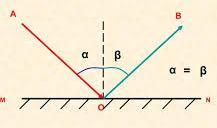 ОА – луч падающийОВ – луч отражённыйО – точка падения лучаОС – перпендикуляр, восстановленный в точку падения лучаII. Закрепление пройденного материала. (15 мин). Выполнить упражнения 45 (1, 2, 4)Класс8Адрес для отправки выполненного задания+79214580631 личным сообщением https://vk.com/anna_dashkevichПредмет ФизикаАдрес для отправки выполненного задания+79214580631 личным сообщением https://vk.com/anna_dashkevichУчительСолохина А.П.Время консультаций14.00 ч – 17.00 ч. /+79214580631Дата проведения урока 21.04.2020г (по расписанию)Срок сдачи на проверку/срок изучения21.04 до 19:00 отправить фотографию (сообщение) / при отсутствии сети «Интернет» принести в школу тетрадь до 27.04Тема урока«Отражение света. Закон отражения света»Срок сдачи на проверку/срок изучения21.04 до 19:00 отправить фотографию (сообщение) / при отсутствии сети «Интернет» принести в школу тетрадь до 27.04